PODUZETNICI BUDUĆNOSTI NAGRADNI NATJEČAJ ZA SREDNJE ŠKOLEIMATE PODUZETNIČKU IDEJU? RAZMIŠLJATE O  PODUZETNIŠTVU? Prijavite se na nagradni natječaj!Hrvatska udruga poslodavaca (HUP) u povodu 25 godina rada raspisala je nagradni natječaj namijenjen timovima srednjih škola. Učenici i nastavnici u svojstvu mentora imaju mogućnost prijaviti svoje poduzetničke projekte, a škola koja prijavi najbolje projekte ima priliku osvojiti novčanu nagradu. Natječaj je otvoren od 15. ožujka 2018. do 15. svibnja 2018. Stručni žiri ocjenjivat će prijavljene projekte s obzirom na samu poduzetničku ideju, ciljeve, doseg tržišta te mogućnost za uspjeh i daljnji razvoj projekta. Hrvatska udruga poslodavaca i njene članice osigurat će novčane nagrade u ukupnom iznosu od 250.000 kuna. Novčane nagrade dodjeljuju se srednjim školama koje prijavljuju projekte, a sredstva bi se trebala namijeniti edukaciji nagrađenih učenika o poduzetništvu te u razvoj poduzetničkih znanja i vještina svih učenika škole.5 najboljih projekata (1.- 5. mjesto) nagrađuje se s 25.000 kuna svaki,5 sljedeće rangiranih (6.-10. mjesto) nagrađuje se s 10.000 kuna svaki,15 projekata (11.-25. mjesto) nagrađuje se s 5.000 kuna svaki.Više informacija o natječaju možete pročitati na www.hup.hr, a vaša pitanja možete uputiti HUP-u na: ivana.zlataric@hup.hr 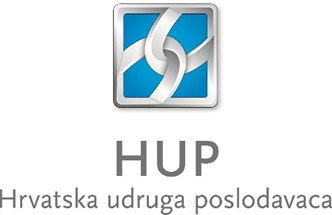 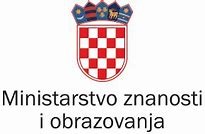 